Parkfield SchoolA Guide to the New National Curriculum Assessment Arrangementat the end of Key Stage Two (Year 6) 2016In the summer term of 2016, children in Year 6 will be the first to take the new SATs tests. These tests in English and maths will reflect the new national curriculum, and are intended to be more rigorous.  There will also be a new marking scheme to replace the existing national curriculum levels. 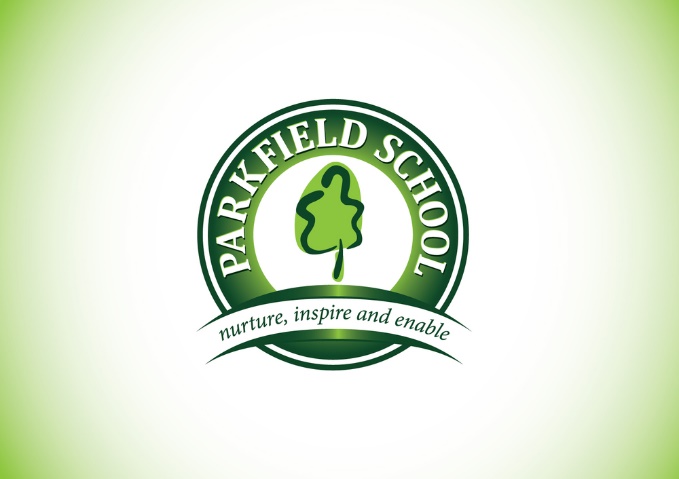 At the end of Year 6, children will sit tests in:  Grammar, Punctuation and Spelling (SPaG)  Maths  Reading These tests will be both set and marked externally, and the results will be used to measure the school’s performance (for example, through reporting to Ofsted and published league tables). Your child’s marks will be used in conjunction with teacher assessment to give a broader picture of their attainment. Grammar, Punctuation and Spelling Paper 1 – Grammar, punctuation and vocabulary Paper 2 – Spelling test English Reading Comprehension The reading test will be a single paper with questions based on three passages of text. Mathematics Paper 1 – Arithmetic to assess a range of mathematical operations. Papers 2 and 3 – Assessing problem solving and mathematical reasoningVery recently, the Government have decided that an on-screen multiplication tables check is going to be introduced in 2017. Year 6 pupils can expect to be asked to give timed responses to a series of multiplication questions from the twelve times tables. The new check will be trialled with approximately 3,000 pupils from 80 primary schools in June 2016, before it is rolled out nationally in 2017.  Schools selected for the trials will be notified by the end of AprilWriting The children will not sit a test in writing.   Writing is assessed by the teacher who will look at a range of independent writing genres that your child has produced throughout the year. Science Science is also assessed by the teacher.   However, a number of schools will be required to take part in science sampling: a test administered to a selected sample of children thought to be representative of the population as a whole.  Science sampling results will be reported as National Data onlyWhen will KS2 SATs take place in 2016? The Year 6 KS2 SATs will be administered in the week commencing 9 May 2016. How will Key Stage 2 SATs be marked? Following the removal of the National Curriculum Levels, Scaled Scores will be used to report Year 6 test outcomes. For the KS2 tests a scaled score of 100 will represent the ‘expected standard’.  These scaled scores will be fed back to schools and then Parents will receive confirmation of whether their child has met the ‘expected standard’ in the end of year reports. Teacher Assessment Teacher Assessment judgements will also be reported to parents. These are rounded judgements based on knowledge of how the pupil has performed over time and in a variety of contexts. For Year 6 writing, teacher assessment is the primary outcome. Children will receive one of the following judgements:  Working towards the expected standard  Working at the expected standard  Working at greater depth within the expected standard Teacher Assessments in reading, maths and science will simply indicate whether children are ‘working at the expected standard’. If you have any further questions, please do not hesitate to see Mrs WELLER